The Boy at the Back of the Class Chapters 13 -16Year 4 Friday Lesson Write a letter to the Prime Minister explaining in your opinion, why is it our duty to look after refugees and help those less fortunate than ourselves. EXAMPLE BELOW TO HELP.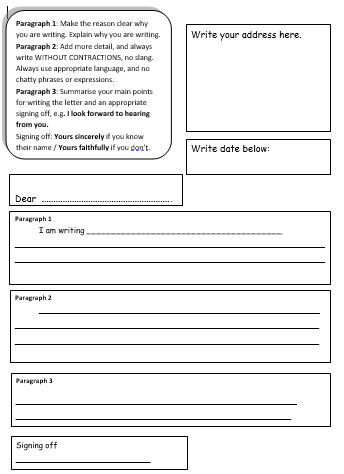 